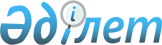 Об утверждении проекта (схемы) зонирования земель, границ оценочных зон и поправочных коэффициентов к базовым ставкам платы за земельные участки населенных пунктов Айыртауского районаРешение Айыртауского районного маслихата Северо-Казахстанской области от 30 ноября 2023 года № 8-9-17. Зарегистрировано в Департаменте юстиции Северо-Казахстанской области 6 декабря 2023 года № 7641-15
      В соответствии с пунктом 2 статьи 8, пунктом 1 статьи 11 Земельного Кодекса Республики Казахстан, Айыртауский районный маслихат Северо-Казахстанской области РЕШИЛ:
      1. Утвердить проект (схему) зонирования земель населенных пунктов Айыртауского района согласно приложению 1 к настоящему решению.
      2. Утвердить границы оценочных зон и поправочные коэффициенты к базовым ставкам платы за земельные участки населенных пунктов Айыртауского района согласно приложению 2 к настоящему решению.
      3. Настоящее решение водится в действие по истечении десяти календарных дней после дня его первого официального опубликования. Проект (схема) зонирования земель населенных пунктов Айыртауского района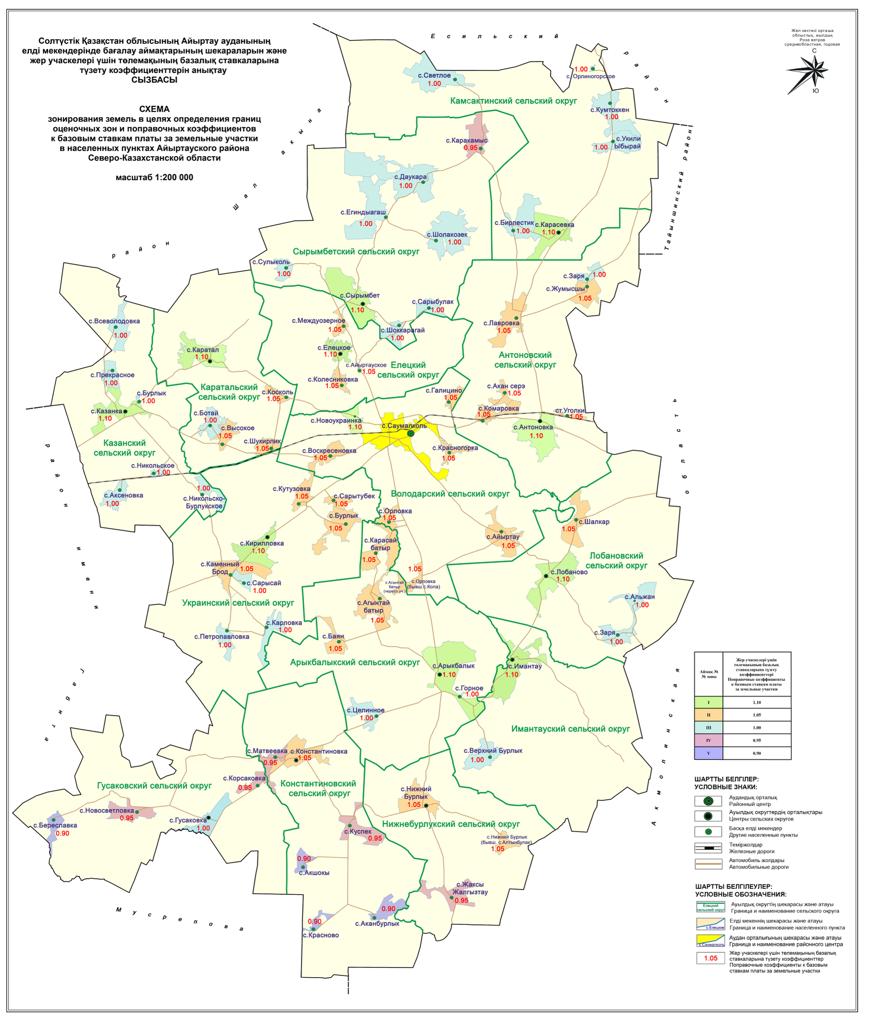  Границы оценочных зон и поправочные коэффициенты к базовым ставкам платы за земельные участки населенных пунктов Айыртауского района 
					© 2012. РГП на ПХВ «Институт законодательства и правовой информации Республики Казахстан» Министерства юстиции Республики Казахстан
				
      Председатель Айыртауского районного маслихата Северо-Казахстанской области

Г. Абулкаирова
Приложение 1 к решениюАйыртауского районного маслихатаот 30 ноября 2023 года № 8-9-17Приложение 2 к решениюАйыртауского районного маслихатаот 30 ноября 2023 года № 8-9-17
№ п/п
Границы оценочных зон
Номер зоны
Поправочный коэффициенты
1
2
3
4
1.
Антоновский сельский округ: в черте населенного пункта Антоновка
I
1.10
2.
Арыкбалыкский сельский округ: в черте населенного пункта Арыкбалык
I
1.10
3.
Володарский сельский округ: в черте населенного пункта Новоукраинка
I
1.10
4.
Елецкий сельский округ: в черте населенного пункта Елецкое
I
1.10
5.
Имантауский сельский округ: в черте населенного пункта Имантау
I
1.10
6.
Казанский сельский округ: в черте населенного пункта Казанка
I
1.10
7.
Камсактинский сельский округ: в черте населенного пункта Карасевка
I
1.10
8.
Каратальский сельский округ: в черте населенного пункта Каратал
I
1.10
9.
Лобановский сельский округ: в черте населенного пункта Лобаново
I
1.10
10.
Сырымбетский сельский округ: в черте населенного пункта Сырымбет
I
1.10
11.
Украинский сельский округ: в черте населенного пункта Кирилловка
I
1.10
12.
Антоновский сельский округ: в черте населенного пункта Акан серэ
II
1.05
13.
Антоновский сельский округ: в черте населенного пункта Жумысшы
II
1.05
14.
Антоновский сельский округ: в черте населенного пункта Комаровка
II
1.05
15.
Антоновский сельский округ: в черте населенного пункта Лавровка
II
1.05
16.
Антоновский сельский округ: в черте населенного пункта станция Уголки
II
1.05
17.
Арыкбалыкский сельский округ: в черте населенного пункта Ағынтай батыр
II
1.05
18.
Арыкбалыкский сельский округ: в черте населенного пункта Қарасай батыр
II
1.05
19.
Арыкбалыкский сельский округ: в черте населенного пункта Баян
II
1.05
20.
Володарский сельский округ: в черте населенного пункта Айыртау
II
1.05
21.
Володарский сельский округ: в черте населенного пункта Воскресеновка
II
1.05
22.
Володарский сельский округ: в черте населенного пункта Галицино
II
1.05
23.
Володарский сельский округ: в черте населенного пункта Красногорка
II
1.05
24.
Володарский сельский округ: в черте населенного пункта Орловка
II
1.05
25.
Елецкий сельский округ: в черте населенного пункта Айыртауское
II
1.05
26.
Елецкий сельский округ: в черте населенного пункта Колесниковка
II
1.05
27.
Елецкий сельский округ: в черте населенного пункта Междуозерное
II
1.05
28.
Каратальский сельский округ: в черте населенного пункта Высокое
II
1.05
29.
Каратальский сельский округ: в черте населенного пункта Косколь
II
1.05
30.
Каратальский сельский округ: в черте населенного пункта Шукирлик
II
1.05
31.
Константиновский сельский округ: в черте населенного пункта Константиновка
II
1.05
32.
Лобановский сельский округ: в черте населенного пункта Шалкар
II
1.05
33.
Нижнебурлукский сельский округ: в черте населенного пункта Нижний Бурлук
II
1.05
34.
Украинский сельский округ: в черте населенного пункта Бурлык
II
1.05
35.
Украинский сельский округ: в черте населенного пункта Каменный брод
II
1.05
36.
Украинский сельский округ: в черте населенного пункта Кутузовка
II
1.05
37.
Украинский сельский округ: в черте населенного пункта Сарытубек
II
1.05
38.
Антоновский сельский округ: в черте населенного пункта Заря
III
1.00
39.
Арыкбалыский сельский округ: в черте населенного пункта Горное
III
1.00
40.
Арыкбалыский сельский округ: в черте населенного пункта Целинное
III
1.00
41.
Гусаковский сельский округ: в черте населенного пункта Гусаковка
III
1.00
42.
Имантауский сельский округ: в черте населенного пункта Верхний Бурлук
III
1.00
43.
Казанский сельский округ: в черте населенного пункта Аксеновка
III
1.00
44.
Казанский сельский округ: в черте населенного пункта Бурлык
III
1.00
45.
Казанский сельский округ: в черте населенного пункта Всеволодовка
III
1.00
46.
Казанский сельский округ: в черте населенного пункта Никольско-Бурлукское
III
1.00
47.
Казанский сельский округ: в черте населенного пункта Никольское
III
1.00
48.
Казанский сельский округ: в черте населенного пункта Прекрасное
III
1.00
49.
Камсактинский сельский округ: в черте населенного пункта Бирлестик
III
1.00
50.
Камсактинский сельский округ: в черте населенного пункта Укили Ыбырай
III
1.00
51.
Камсактинский сельский округ: в черте населенного пункта Орлиногорское
III
1.00
52.
Камсактинский сельский округ: в черте населенного пункта Кумтоккен
III
1.00
53.
Камсактинский сельский округ: в черте населенного пункта Светлое
III
1.00
54.
Каратальский сельский округ: в черте населенного пункта Ботай
III
1.00
55.
Лобановский сельский округ: в черте населенного пункта Альжан
III
1.00
56.
Лобановский сельский округ: в черте населенного пункта Заря
III
1.00
57.
Сырымбетский сельский округ: в черте населенного пункта Даукара
III
1.00
58.
Сырымбетский сельский округ: в черте населенного пункта Егиндыагаш
III
1.00
59.
Сырымбетский сельский округ: в черте населенного пункта Сарыбулак
III
1.00
60.
Сырымбетский сельский округ: в черте населенного пункта Сулыколь
III
1.00
61.
Сырымбетский сельский округ: в черте населенного пункта Шоккарагай
III
1.00
62.
Сырымбетский сельский округ: в черте населенного пункта Шолакозек
III
1.00
63.
Украинский сельский округ: в черте населенного пункта Карловка
III
1.00
64.
Украинский сельский округ: в черте населенного пункта Петропавловка
III
1.00
65.
Украинский сельский округ: в черте населенного пункта Сарысай
III
1.00
66.
Гусаковский сельский округ: в черте населенного пункта Корсаковка
IV
0.95
67.
Гусаковский сельский округ: в черте населенного пункта Новосветловка
IV
0.95
68.
Константиновский сельский округ: в черте населенного пункта Куспек
IV
0.95
69.
Константиновский сельский округ: в черте населенного пункта Матвеевка
IV
0.95
70.
Константиновский сельский округ: в черте населенного пункта Жаксы Жалгызтау
IV
0.95
71.
Сырымбетский сельский округ: в черте населенного пункта Каракамыс
IV
0.95
72.
Константиновский сельский округ: в черте населенного пункта Береславка
V
0.90
73.
Константиновский сельский округ: в черте населенного пункта Аканбурлык
V
0.90
74.
Константиновский сельский округ: в черте населенного пункта Акшок
V
0.90
75.
Константиновский сельский округ: в черте населенного пункта Красново
V
0.90